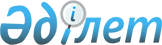 Панфилов ауданында дауыс беруді өткізу және дауыс санау үшін сайлау учаскелерін құру туралы
					
			Күшін жойған
			
			
		
					Алматы облысы Панфилов ауданы әкімінің 2018 жылғы 11 желтоқсандағы № 12-05 шешімі. Алматы облысы Әділет департаментінде 2018 жылы 19 желтоқсанда № 4956 болып тіркелді. Күші жойылды - Алматы облысы Панфилов ауданы әкімінің 2020 жылғы 29 қазандағы № 10-02 шешімімен
      Ескерту. Күші жойылды – Алматы облысы Панфилов ауданы әкімінің 29.10.2020 № 10-02 шешімімен (алғашқы ресми жарияланған күнінен кейін күнтізбелік он күн өткен соң қолданысқа енгізіледі).
      "Қазақстан Республикасындағы сайлау туралы" 1995 жылғы 28 қыркүйектегі Қазақстан Республикасының Конституциялық заңының 23-бабының 1-тармағына, "Қазақстан Республикасындағы жергілікті мемлекеттік басқару және өзін-өзі басқару туралы" 2001 жылғы 23 қаңтардағы Қазақстан Республикасының Заңының 33-бабының 2-тармағына сәйкес, Панфилов ауданының әкімі ШЕШІМ ҚАБЫЛДАДЫ:
      1. Панфилов ауданында дауыс беруді өткізу және дауыс санау үшін сайлау учаскелері осы шешімнің қосымшасына сәйкес құрылсын.
      2. Осы шешімнің орындалуын бақылау Панфилов ауданы әкімі аппаратының басшысы Скаков Ербол Абылайханұлына жүктелсін.
      3. Осы шешім әділет органдарында мемлекеттік тіркелген күннен бастап күшіне енеді және алғашқы ресми жарияланған күнінен кейін күнтізбелік он күн өткен соң қолданысқа енгізіледі. Панфилов ауданында дауыс беруді өткізу және дауыс санау үшін құрылған сайлау учаскелері 1. № 687 сайлау учаскесі.
      Орталығы: Алмалы ауылы, Елтінді батыр көшесі № 56, Елтінді батыр атындағы орта мектебі.
      Шекарасы: Алмалы ауылы. 2. № 688 сайлау учаскесі.
      Орталығы: Басқұншы ауылы, Қарабалаев көшесі № 84, Крылов атындағы орта мектеп.
      Шекарасы: Басқұншы ауылы. 3. № 689 сайлау учаскесі. 
      Орталығы: Пиджим ауылы, Желтоқсан көшесі № 65, Розыбакиев атындағы орта мектеп.
      Шекарасы: Пиджим ауылы, көшелер: Машуров, Маметова, Жамбыл, Көншібаев, Уәлиханов, Лутпулла, Сейфуллин, Мусаев, Бейбітшілік, Райымбек № 9-дан 43-ке дейін (тақ жағы), № 8/1-ден 42-ге дейін (жұп жағы), Желтоқсан № 21-ден 45-ке дейін (тақ жағы), № 10-нан 56-ға дейін (жұп жағы), Мухамади № 3-тен 13-ке дейін (тақ жағы), № 6-дан 34-ке дейін (жұп жағы), Искандеров № 1-ден 11-ге дейін (тақ жағы), № 12-ден 54-ге дейін (жұп жағы), Хамраев № 5-тен 21-ге дейін (тақ жағы), № 6-дан 22-ге дейін (жұп жағы). 4. № 690 сайлау учаскесі.
      Орталығы: Пиджим ауылы, Желтоқсан көшесі № 65, Розыбакиев атындағы орта мектебі.
      Шекарасы: Пенжім ауылы, көшелер: Бау-бақша, Бау-бақша № 1 көше, Бау-бақша № 3 көше, Бау-бақша № 8 көше, Бау-бақша № 9 көше, И.Ахун, Белалов, Абай, Хамраев № 1, № 2, № 2 "а", № 3, Искандеров № 7, № 13, № 51, № 61 (тақ жағы), № 2, № 2 "а", № 8, № 14/1, № 56 (жұп жағы), Мухамади № 1, № 5, № 7, № 29 (тақ жағы), Желтоқсан № 1-ден 19-ға дейін, № 49 (тақ жағы), № 8-ден 14-ке дейін, № 24 "а", № 50 "а" (жұп жағы), Райымбек № 1-ден 7-ге дейін (тақ жағы), № 2-ден 8-ге дейін (жұп жағы). 5. № 691 сайлау учаскесі. 
      Орталығы: Пиджим ауылы, 1-ші көше, нөмірі жоқ, Пенжім орта мектебі.
      Шекарасы: Пиджим ауылының оңтүстік шығыс бөлігіндегі тұрғын алабы: 5-ші көше, 7-ші көше, 8-ші көше, 11-ші көше, 12-ші көше, "Алтынкөл" станциясы 1-ші көше. 6. № 692 сайлау учаскесі.
      Орталығы: Ынтымақ ауылы, Алтынсарин көшесі № 41/3, Төменгі Пенжім орта мектебі мектепке дейінгі шағын орталығымен.
      Шекарасы: Төменгі Пенжім ауылы. 7. № 693 сайлау учаскесі.
      Орталығы: Ават ауылы, Саттаров көшесі № 3, Ават орта мектебі мектепке дейінгі шағын орталығымен.
      Шекарасы: Ават ауылы. 8. № 694 сайлау учаскесі.
      Орталығы: Қорғас ауылы, Мектеп көшесі № 38, Қорғас орта мектебі мектепке дейінгі шағын орталығымен. 
      Шекарасы: Қорғас ауылы. 9. № 695 сайлау учаскесі.
      Орталығы: Алтыүй ауылы, Желтоқсан көшесі № 23, Панфилов ауданының балалар мен жасөспірімдер спорт мектебі. 
      Шекарасы: Алтыүй ауылы, көшелер: Әтиев, Абай, Байысбеков, Жансүгіров, Исламов, Әл-Фараби, Молдағұлова, Сейфуллин № 1-ден 13-ке дейін (тақ жағы), № 2-ден 6-ға дейін (жұп жағы), Алтыүй № 1-ден 33-ке дейін (тақ жағы), № 2-ден 40-қа дейін (жұп жағы). Желтоқсан № 2-ден 76-ға дейін (жұп жағы). 10. № 696 сайлау учаскесі.
      Орталығы: Алтыүй ауылы, Қастеев көшесі № 3, Ә.Қастеев атындағы орта мектебі мектепке дейінгі шағын орталығымен. 
      Шекарасы: Алтыүй ауылы, көшелер: Уәлиханов, Мақатаев, Розыбакиев, Айманов, Зия Самади, Маметова, Бигелдинов, Ходжамьяров, Қастеев, Амангелді, Достық, Имяров, Алтыүй көшесі № 35-тен 79-ға дейін (тақ жағы), № 42-ден 96-ға дейін (жұп жағы), Сейфуллин № 15-тен 41-ге дейін (тақ жағы), № 8-ден 40-қа дейін (жұп жағы), Желтоқсан № 1-ден 81-ге дейін (тақ жағы), Откорм нөмірі жоқ 9 үй. 11. № 697 сайлау учаскесі.
      Орталығы: Надек ауылы, Ходжамьяров көшесі № 26, Надек орта мектебі.
      Шекарасы: Надек ауылы. 12. № 698 сайлау учаскесі.
      Орталығы: Шежін ауылы, Әбілхан көшесі номері жоқ, Шежін орта мектебі.
      Шекарасы: Шежін ауылы. 13. № 699 сайлау учаскесі.
      Орталығы: Шолақай ауылы, Мектеп көшесі № 10, Ж. Бусаков атындағы орта мектеп мектепке дейінгі шағын орталығымен. 
      Шекарасы: Шолақай ауылы: көшелер: Юлдашев, Усекская, Ниязова, Шамиев № 1-ден по 67-ге дейін (тақ жағы), № 2-ден 72-ге дейін (жұп жағы), Чулакайская № 2-ден 46-ға дейін (жұп жағы), № 1-ден 45-ке дейін (тақ жағы), Мектеп № 1-ден 5-ке дейін (тақ жағы). 14. № 700 сайлау учаскесі.
      Орталығы: Шолақай ауылы, Мектеп көшесі № 10, Ж. Бусаков атындағы орта мектеп мектепке дейінгі шағын орталығымен.
      Шекарасы: Батырханов, Арустенская, Шамиев № 69-дан 119-ға дейін (тақ жағы), № 74-тен 104-ке дейін (жұп жағы), Чулакайская № 47-ден 65-ке дейін (тақ жағы), № 48-ден 60-қа дейін (жұп жағы), Мектеп № 7-ден № 21-ге дейін (тақ жағы), № 2-ден 24-ке дейін (жұп жағы), 1-ші көше: нөмірі жоқ 13 үй, 2-ші көше: нөмірі жоқ 9 үй, 3-ші көше: нөмірі жоқ 22 үй, 4-ші көше: нөмірі жоқ 10 үй, 5-ші көше: нөмірі жоқ 6 үй, 6-шы көше: нөмірі жоқ 1 үй, 8-ші көше: нөмірі жоқ 4 үй, 9-шы көше: нөмірі жоқ 3 үй, Жиделі ауылы. 15. № 701 сайлау учаскесі.
      Орталығы: Диқанқайрат ауылы, Әзімбаев көшесі № 53, Дихан-Қайрат ауылындағы орта мектеп.
      Шекарасы: Диқанқайрат ауылы. 16. № 702 сайлау учаскесі.
      Орталығы: Үлкен Шыған ауылы, Жібек жолы көшесі № 47/2, Үлкеншыған орта мектебі. 
      Шекарасы: Үлкен Шыған ауылы, көшелер: 8 Март, Тұмақбаев, Розыбакиев, Жамбыл, Мухамади, Курбанов, Момышұлы, Халилов, Ынтымақ, Береке, Бәйтерек, Сатай батыр № 1-ден 65-ке дейін (тақ жағы), Маметова № 11-ден 37-ге дейін (тақ жағы), Мұзапарова № 35-тен 57-ге дейін (тақ жағы), № 36-ден 58-ге дейін (жұп жағы), Жібек жолы № 41-ден 55-ке дейін (тақ жағы), № 28-ден 60-қа дейін (жұп жағы), Абай № 27-ден 41-ге дейін (тақ жағы), № 28-ден 42-ге дейін (жұп жағы), Алтынсарин № 31-ден 55-ке дейін (тақ жағы), № 34-тен 54-ке дейін (жұп жағы), Мұңайтпасов № 27-ден 49-ға дейін (тақ жағы), № 28-ден 46-ға дейін (жұп жағы). 17. № 703 сайлау уческесі.
      Орталығы: Үлкен Шыған ауылы, Жібек жолы көшесі № 47/2, Үлкеншыған орта мектебі.
      Шекарасы: Үлкен Шыған ауылы, көшелер: Әубәкіров, Бөлек батыр, Мақатаев, Уәлиханов, Сейфуллин, Бейбітшілік, Сәтбаев, Жастар, Абай № 1-ден 25-ке дейін (тақ жағы), № 2-ден 26-ға дейін (жұп жағы), Мұңайтпасов № 1-ден 25-ке дейін (тақ жағы), № 2-ден 26-ға дейін (жұп жағы), Сатай батыр № 2-ден 52-ге дейін (жұп жағы), Маметова № 1-ден 9-ға дейін (тақ жағы), № 2, № 4 (жұп жағы), Мұзапарова № 1-ден 33-ке дейін (тақ жағы), № 2-ден 34-ке дейін (жұп жағы), Жібек жолы № 1-ден № 39 -ға дейін (тақ жағы), № 2-ден 26-ға дейін (жұп жағы), Алтынсарин № 1-ден 29-ға дейін (тақ жағы), № 2-ден 32-ге дейін (жұп жағы). 18. № 704 сайлау учаскесі.
      Орталығы: Кішішыған ауылы, Бегімбетов көшесі номері жоқ, Кішішыған орта мектебі мектепке дейінгі шағын орталығымен. 
      Шекарасы: Кішішыған ауылы, Жарқұдық мал жайылым учаскесі. 19. № 705 сайлау учаскесі
      Орталығы: Қырыққұдық ауылы, Бағай батыр көшесі № 31, Жаркент орта мектебі. 
      Шекарасы: Қырыққұдық ауылы. 20. № 706 сайлау учаскесі.
      Орталығы: Ақкент ауылы, Ақкент көшесі № 1, Жаркент орта мектебі. 
      Шекарасы: Ақкент ауылы. 21. № 707 сайлау учаскесі
      Орталығы: Лесновка ауылы, Жүнісов көшесі № 67, ауылдық Мәдениет үйі.
      Шекарасы: Лесновка ауылы, Кардон, Қарадала, мал жайылым учаскелері. 22. № 708 сайлау учаскесі.
      Орталығы: Жерұйық ауылы, Момышұлы көшесі номері жоқ, Нағарашы орта мектебі. 
      Шекарасы: Нағарашы ауылы, Бабилян мал жайылым учаскесі. 23. № 709 сайлау учаскесі.
      Орталығы: Еңбекші ауылы, Жаңалық көшесі № 6/1, ауылдық Мәдениет үйі.
      Шекарасы: Еңбекші ауылы. 24. № 710 сайлау учаскесі.
      Орталығы: Сарыбел ауылы, Көбіков көшесі № 35, Х. Көбіков атындағы орта мектеп мектепке дейінгі шағын орталығымен.
      Шекарасы: Сарыбел ауылы. 25. № 711 сайлау учаскесі.
      Орталығы: Садыр ауылы, Тохтамов көшесі № 45, Садыр орта мектебі.
      Шекарасы: Садыр ауылы. 26. № 712 сайлау учаскесі
      Орталығы: Тұрпан ауылы, Уәлиханов көшесі № 5, Сатай батыр атындағы орта мектеп.
      Шекарасы: Тұрпан ауылы. 27. № 713 сайлау учаскесі.
      Орталығы: Үшарал ауылы, Жөкінбаев көшесі № 81, ауылдық Мәдениет үйі.
      Шекарасы: Үшарал ауылы, көшелер: Абай, Жөкінбаев, Шойынбаев, Тышқанбаев, Байгутиев, Рақышев, Момышұлы, Кардон (солтүстік жағы), Ортабаз, Жіңішкеарал, Тақыр мал жайылым учаскелері. 28. № 714 сайлау учаскесі.
      Орталығы: Үшарал ауылы, Қожбанбет би көшесі № 3, Үшарал орта мектебі мектепке дейінгі шағын орталығымен.
      Шекарасы: Үшарал ауылы, көшелер: Асанова, Әуезов, Үшарал колхозының 60 жылдығы, Хажиев, Шойнақ батыр, Қожбанбет би, Жамбыл, Жаңа база. 29. № 715 сайлау учаскесі.
      Орталығы: Ақарал ауылы, Қожбанбет би көшесі № 3, Үшарал орта мектебі мектепке дейінгі шағын орталығымен.
      Шекарасы: Ақарал, Қызылжиде ауылдары, Қисықкөпір, Қарқаралы мал жайылым учаскелері. 30. № 716 сайлау учаскесі. 
      Орталығы: Көктал ауылы, Құрманғазы көшесі № 30, Абай атындағы орта мектеп. 
      Шекарасы: Көктал ауылы, көшелер: Розыбакиев № 1-ден 7-ге дейін, № 19, № 41, № 35, № 39, № 53, № 59-дан 67-ге дейін (тақ жағы), Жағыпаров, Хмылев, Абай, Наурыз, Байбатшаев, Маметова, Майлин, Жұмабаев, Жастар, 1-ші көше № 9, № 22, № 23, № 33, № 35, № 50, № 51, № 54, № 63, № 77, № 78, № 81, № 84, № 85, № 86, № 89, № 90, № 91, № 101, № 107, № 111, № 113, 2-ші көше № 17, № 22, № 49, № 50, № 51, № 54, № 71, № 78, № 84, № 86, № 88, № 90, № 108, № 112, 3-ші көше № 19, № 34, № 39, № 41, № 42, № 43, № 53, № 55, № 61, № 89, 4-ші көше № 17, № 27, № 35, № 39, № 41, № 50, № 61, № 74, № 83, № 102, 5-ші көше № 18, № 33, № 46. 31. № 717 сайлау учаскесі. 
      Орталығы: Көктал ауылы, Уалиханов көшесі № 64, ауылдық Мәдениет үйі. 
      Шекарасы: Көктал ауылы, көшелер: Заводская, Сайназаров, Уалиханов, Құрманғазы № 1-ден 53-ке дейін (тақ жағы), № 2-ден 54-ке дейін (жұп жағы), Әуезов № 1-ден 51-ге дейін (тақ жағы), № 2-ден 52-ге дейін (жұп жағы), Желтоқсан № 1-ден 113-ке дейін (тақ жағы), № 2-ден 114-ке дейін (жұп жағы), Абылайхан № 1-ден 49-ға дейін (тақ жағы), № 2-ден 52-ге дейін (жұп жағы), Момышұлы № 1-ден 25-ке дейін (тақ жағы), № 2-ден 26-ға дейін (жұп жағы), Асанова № 1-ден 5-ке дейін (тақ жағы), № 2-ден 6-ға дейін (жұп жағы). 32. № 718 сайлау учаскесі 
      Орталығы: Көктал ауылы, Уалиханов көшесі № 64, ауылдық Мәдениет үйі. 
      Шекарасы: Көктал ауылы, көшелер: Желтоқсан № 115-тен 303-ке дейін (тақ жағы), № 116-дан 304-ке дейін (жұп жағы), Абылайхан № 51-ден 253-ке дейін (тақ жағы), № 54-тен 252-ге дейін (жұп жағы), Момышұлы № 27-ден 193-ке дейін (тақ жағы), № 28-ден 192-ге дейін (жұп жағы), Асанова № 7-ден 121-ге дейін (тақ жағы), № 8-ден 120-ға дейін (жұп жағы), Достық. 33. № 719 сайлау учаскесі.
      Орталығы: Көктал ауылы, Уалиханов көшесі номері жоқ, Көктал орта мектебі. 
      Шекарасы: Көктал ауылы, көшелер: Әуезов № 53-тен 209-ға дейін (тақ жағы), № 54-тен 208-ге дейін (жұп жағы), Құрманғазы № 55-тен 257-ге дейін (тақ жағы), № 56-дан 256-ға дейін (жұп жағы), Розыбакиев № 9-дан 295-ке дейін (тақ жағы), № 8-ден 294-ке дейін (жұп жағы), Жамбыл № 1-ден 189-ға дейін (тақ жағы), № 2-ден 190-ға дейін (жұп жағы), Сүлейменов, Новостройка № 2, № 3, № 7, № 14, № 16, № 23, № 24, № 25, № 26, № 29, № 33.  34. № 720 сайлау учаскесі.
      Орталығы: Ақжазық ауылы, Асанова көшесі № 11, Жамбыл атындағы орта мектеп мектепке дейінгі шағын орталығымен.
      Шекарасы: Ақжазық ауылы. 35. № 721 сайлау учаскесі.
      Орталығы: Аққұдық ауылы, Орталық көшесі № 14, Ш. Байбатшаев атындағы орта мектеп.
      Шекарасы: Аққұдық ауылы. 36. № 722 сайлау учаскесі.
      Орталығы: Әулиеағаш ауылы, Шәнті би көшесі № 10, Әулиеағаш орта мектебі мектепке дейінгі шағын орталығымен.
      Шекарасы: Әулиеағаш ауылы. 37. № 723 сайлау учаскесі.
      Орталығы: Көктал-Арасан ауылы, Уәлиханов көшесі № 27, Көктал-Арасан орта мектебі 50 орындық интернатымен.
      Шекарасы: Көктал-Арасан, Жаркент-Арасан ауылдары. 38. № 724 сайлау учаскесі.
      Орталығы: Айдарлы ауылы, Жеңіс көшесі № 1, Айдарлы орта мектебі мектепке дейінгі шағын орталығымен.
      Шекарасы: Айдарлы ауылы, Бесмая, Көктерек мал жайылым учаскелері. 39. № 725 сайлау учаскесі.
      Орталығы: Дарбазақұм ауылы, Мұратбаев көшесі нөмірі жоқ, Дарбазақұм негізгі мектебі. 
      Шекарасы: Дарбазақұм ауылы, Мұнай базасы, Айлақ учаскелері. 40. № 726 сайлау учаскесі.
      Орталығы: Сарпылдақ ауылы, Достық көшесі № 1, Дарбазақұм негізгі мектебі.
      Шекарасы: Сарпылдақ ауылы. 41. № 727 сайлау учаскесі.
      Орталығы: Қоңырөлең ауылы, Қожбанбет би көшесі № 40, ауылдық Мәдениет үйі.
      Шекарасы: Қоңырөлең ауылы, Үлкентау, Қату мал жайылым учаскелері. 42. № 728 сайлау учаскесі.
      Орталығы: Ынталы ауылы, Қожбанбет би көшесі № 31, Аманбайұлы атындағы орта мектеп мектепке дейінгі шағын орталығымен.
      Шекарасы: Ынталы ауылы. 43. № 729 сайлау учаскесі.
      Орталығы: Бөрібай би ауылы, Затбек көшесі № 42, Соцжол орта мектебі.
      Шекарасы: Бөрібай би ауылы. 44. № 730 сайлау учаскесі.
      Орталығы: Сарытөбе ауылы, Қонаев көшесі № 3, Сарытөбе орта мектебі.
      Шекарасы: Сарытөбе ауылы. 45. № 731 сайлау учаскесі.
      Орталығы: Керімағаш ауылы, Достық көшесі № 22, Керімағаш-Арасан ауылындағы орта мектебі.
      Шекарасы: Керімағаш ауылы. 46. № 732 сайлау учаскесі.
      Орталығы: Н. Головацкий атындағы ауыл, Домалақ ана көшесі № 3, Головацкий атындағы орта мектеп шағын орталығымен.
      Шекарасы: Н. Головацкий атындағы ауылы. 47. № 733 сайлау учаскесі.
      Орталығы: Сұптай ауылы, Байтұрсынов көшесі № 23, Сұптай орта мектебі. 
      Шекарасы: Сұптай ауылы. 48. № 734 сайлау учаскесі.
      Орталығы: Жаркент қаласы, Казсельхозтехника көшесі № 17, Жаркент қаласындағы "Өнер мектебі".
      Шекарасы: Жаркент қаласы, 1-ші ықшам ауданы, көшелер: Қасенов, Алиев, Самади, Омаров, Исаев, Зайнаудинов, Абай № 1/1-ден 1/67-ге дейін, Билал Назым № 1/1-ден 1/83-ке дейін (тақ жағы), № 2/2-ден 2/108-ге дейін (жұп жағы), Табынбаев № 125-тен 191-ге дейін (тақ жағы), Рақышев № 19-дан 121-ге дейін (тақ жағы), № 16-дан 120-ға дейін (жұп жағы), Сапиев № 2-ден 128-ге (жұп жағы) дейін, Қасымбеков № 1-ден 103-ке дейін (тақ жағы), № 12-ден 112-ге дейін (жұп жағы), 2-ші көше: № 1-ден 79-ға дейін (тақ жағы), № 2-ден 88-ге дейін (жұп жағы), 6-шы көше: № 1, № 3 "а", № 3 "б", № 3 "в", № 3 "г", № 3 "д", № 2-ден 30-ға дейін (жұп жағы), 7-ші көше: № 2-ден 20-ға дейін (жұп жағы), 8-ші көше: № 1-ден 19-ға дейін (тақ жағы), № 2-ден 34-ке дейін (жұп жағы), 9-шы көше: № 1-ден 37-ге дейін (тақ жағы), № 2-ден 42-ге дейін (жұп жағы), 10-шы көше: № 1-ден 49-ға дейін (тақ жағы), № 2-ден 54-ке дейін (жұп жағы), 11-көше: № 1-ден 51-ге дейін (тақ жағы), 2-ден 62-ге дейін (жұп жағы), 12-көше: № 1-ден 64-ке дейін, 13-ші көше: № 1-ден 71-ге дейін (тақ жағы), № 2-ден 82-ге дейін (жұп жағы), 14-ші көше: № 1-ден 83-ке дейін (тақ жағы), № 2-ден 70-ке дейін (жұп жағы), 15-көше: № 1-ден 72-ге дейін, 16-шы көше: № 1-ден 72-ге дейін, 17-ші көше: № 1-ден 71-ге дейін (тақ жағы), № 2-ден 82-ге дейін (жұп жағы), Жаркент қаласының солтүстік шығыс бөлігіндегі көше № 2-ден 32-ге дейін, Абай № 1-ден 49-ға дейін (тақ жағы), Шекарашылар № 141-ден 165-ке дейін (тақ жағы), № 90-нан 102-ге дейін (жұп жағы), Зульяров № 163-тен 197-ге дейін (тақ жағы), № 136-дан 148-ге дейін (жұп жағы), Талғаров № 1-ден 23-ке дейін (тақ жағы), № 2-ден 26-ға дейін (жұп жағы), Билал Назым № 1 "а", № 1 "б", № 1 "в", № 1 "г", № 1 "д", № 1 "е" (тақ жағы), № 2-ден 46-ға дейін (жұп жағы). 49. № 735 сайлау учаскесі.
      Орталығы: Жаркент қаласы, Головацкий көшесі № 3, Ш.Уалиханов атындағы орта мектеп.
      Шекарасы: Жаркент қаласы, көшелер: Жастар, Болашақ, Зульяров № 19-дан 161-ге дейін (тақ жағы), Қонаев № 1-ден 19-ға дейін (тақ жағы), Шекарашылар № 1-ден 139-ға дейін (тақ жағы), № 26-дан 88-ге дейін (жұп жағы), Головацкий № 1-ден 39-ға дейін (тақ жағы), № 2-ден 12-ге дейін (жұп жағы), Жансүгіров 1-ден 61-ге дейін (тақ жағы), № 2-ден 22-ге дейін (жұп жағы), Ыбраймолдаев № 1-ден 23-ке дейін (тақ жағы), № 2-ден 54-ке дейін (жұп жағы), Абай № 2-ден 20-ға дейін (жұп жағы), № 2/1-ден 2/8-ге дейін, Шынтаев № 1-ден 43-ке дейін (тақ жағы), № 2-ден 48-ге дейін (жұп жағы), Амриев № 1-ден 37-ге дейін (тақ жағы), № 2-ден 48-ге дейін (жұп жағы), Сапиев № 1-ден 17-ге дейін (тақ жағы), Рақышев № 1-ден 17-ге дейін (тақ жағы), № 2-ден 14-ке дейін (жұп жағы), Қасымбеков № 2-ден 10-ға дейін (жұп жағы), Головацкий № 2/1-ден 2/11-ге дейін, Ақбұлақ учаскесіндегі нөмірі жоқ 12 үй. 50. № 736 сайлау учаскесі.
      Орталығы: Жаркент қаласы, Табынбаев көшесі, № 2, № 6 орта мектеп интернаты.
      Шекарасы: Жаркент қаласы, көшелер: Алматинская, Каратальская, Лян, Слабодка, Интернациональная № 37-ден 67-ге дейін (тақ жағы), № 42-ден 84-ке дейін (жұп жағы), Табынбаев № 1-ден 5-ке дейін (тақ жағы), Мухамади № 1-ден 15-ке дейін (тақ жағы), № 2-тен 78-ге дейін (жұп жағы), Сыпатаев № 2-ден 36-ға дейін (жұп жағы). 51. № 737 сайлау учаскесі.
      Орталығы: Жаркент қаласы, Табынбаев көшесі, № 2, № 6 орта мектеп интернаты.
      Шекарасы: Орталық, Тышқанбаев, Достық, Бейбітшілік, Заводская № 1-ден 5-ке дейін (тақ жағы), № 2-ден 30-ға дейін (жұп жағы), Интернациональная № 1-ден 35-ке дейін (тақ жағы), № 2-ден 40-қа дейін (жұп жағы), Строительная № 1-ден 35-ке дейін (тақ жағы), № 2-ден 36-ға дейін (жұп жағы), Уалиханов № 1/1 (әскери қалашық). 52. № 738 сайлау учаскесі.
      Орталығы: Жаркент қаласы, Иванов көшесі № 25, "Панфилов Су құбыры" мемлекеттік коммуналдық кәсіпорнының әкімшілік ғимараты.
      Шекарасы: Жаркент қаласы, көшелер: Западная, Сыпатаев № 1-ден 107-ге дейін (тақ жағы), № 38-ден 104-ке дейін (жұп жағы), Табынбаев № 2-ден 14-ке дейін (жұп жағы), Уалиханов № 71-ден 137-ге дейін (тақ жағы), № 2-ден 130-ға дейін (жұп жағы), Мухамади № 17-ден 31-ге дейін (тақ жағы), № 80-нен 106-ға дейін (жұп жағы), Белалов № 1-ден 45-ке дейін (тақ жағы), № 2-ден 52-ге дейін (жұп жағы), Қонаев № 82-ден 196-ға дейін (жұп жағы), Иванов № 1-ден 29-ға дейін (тақ жағы), № 2-ден 38-ге дейін (жұп жағы), Пушкин № 1-ден 49-ға дейін (тақ жағы), Набережная № 1-ден 61-ге дейін (тақ жағы), № 2-ден 40-қа дейін (жұп жағы), Абдуллин № 1-ден 31-ге дейін (тақ жағы), № 2-ден 20 "а"-ға дейін (жұп жағы), Заводская № 7-ден 45-ке дейін (тақ жағы), № 32-дан 86-ға дейін (жұп жағы), Строительная № 37-ден 75-ке дейін (тақ жағы), № 38-ден 86-ға дейін (жұп жағы). 53. № 739 сайлау учаскесі.
      Орталығы: Жаркент қаласы, Белалов көшесі № 47 "а", Жаркент орман шаруашылығы мекемесінің әкімшілік ғимараты. 
      Шекарасы: Жаркент қаласы, көшелер: Зульяров № 1-ден 17-ге дейін (тақ жағы), № 2-ден 34-ке дейін (жұп жағы), Табынбаев № 7-ден 67-ге дейін (тақ жағы), № 16-ден 78-ге дейін (жұп жағы), Мухамади № 33-тен 77-ге дейін (тақ жағы), № 108-ден 128-ге дейін (жұп жағы), Иванов № 31-ден 55-ке дейін (тақ жағы), Уалиханов № 1-ден 69-ға дейін (тақ жағы), Қонаев № 21-ден 125-ке дейін (тақ жағы), № 2-ден 80-ге дейін (жұп жағы), Белалов № 47-ден 79-ға дейін (тақ жағы), № 54-тен 74-ке дейін (жұп жағы), Головацкий № 14-тен 120-ға дейін (жұп жағы), Шекарашылар № 2-ден 24-ке дейін (жұп жағы). 54. № 740 сайлау учаскесі.
      Орталығы: Жаркент қаласы, Ыбраймолдаев көшесі № 78, Жаркент гуманитарлық-техникалық колледжі.
      Шекарасы: Жаркент қаласы, көшелер: Зульярова № 36-дан 134-ке дейін (жұп жағы), Табынбаев № 69-ден 123-ке дейін (тақ жағы), № 80-нен 96-ға дейін (жұп жағы), Мухамади № 79-дан 127-ге дейін (тақ жағы), № 130-дан 144-ке дейін (жұп жағы), Белалов № 81-ден 119-ға дейін (тақ жағы), № 76-дан 122-ге дейін (жұп жағы), Иванов № 57-ден 143-ке дейін (тақ жағы), Головацкий № 41-ден 105-ке дейін (тақ жағы), Жансүгіров № 63-тен 115-ке дейін (тақ жағы), № 24-тен 74-ке дейін (жұп жағы), Ыбраймолдаев № 25-тен 153-ке дейін (тақ жағы), № 56-дан 102-ге дейін (жұп жағы), Абай № 51-ден 95-ке дейін (тақ жағы), 22-ден 206-ға дейін (жұп жағы). 55. № 741 сайлау учаскесі. 
      Орталығы: Жаркент қаласы, Уалиханов көшесі № 142, А. В. Луначарский атындағы орта мектеп-гимназия мектепке дейінгі шағын орталығымен.
      Шекарасы: Жаркент қаласы, көшелер: Усекский, Иванов № 40-тан 82-ге дейін (жұп жағы), Головацкий № 122-ден 142-ге дейін (жұп жағы), Юлдашев № 2-ден 28-ге дейін (жұп жағы), Жібек жолы № 1-ден 53-ке дейін (тақ жағы), Набережная № 63-тен 83-ке дейін (тақ жағы), Сыпатаев № 109-дан 153-ке дейін (тақ жағы), № 106-дан 160-қа дейін (жұп жағы), Пушкин № 51-ден 71-ге дейін (тақ жағы), № 2-ден 24-ке дейін (жұп жағы), Түркебаев № 1-ден 47-ге дейін (тақ жағы), № 2-ден 40-қа дейін (жұп жағы), Беспаев № 1-ден 23-ке дейін (тақ жағы), № 2-ден 44-ке дейін (жұп жағы), Лутфуллин № 1-ден 9-ға дейін (тақ жағы), № 2-ден 12-ге дейін (жұп жағы), Нүсіпбекова № 1-ден 13-ке дейін (тақ жағы), № 2-ден 6-ға дейін (жұп жағы), Қонаев № 127-ден 179-ға дейін (тақ жағы), № 198-ден 218-ге дейін (жұп жағы), Уалиханов № 139-дан 155-ке дейін (тақ жағы), № 132-ден 154-ке дейін (жұп жағы), Асанова № 1-ден 15-ке дейін (тақ жағы), № 2-ден 22-ге дейін (жұп жағы), Жаркент қаласының батыс жағы Кардон учаскесіндегі 10 үй. 56. № 742 сайлау учаскесі.
      Орталығы: Жаркент қаласы, Розыбакиев көшесі № 22, Панфилов ауданы әкімдігінің аудандық Мәдениет үйі.
      Шекарасы: Жаркент қаласы, көшелер: Иванов № 84-тен 140-қа дейін (жұп жағы), Жібек жолы № 55-тен 77-ге дейін (тақ жағы), Юлдашев № 1-ден 17-ге дейін (тақ жағы), Головацкий № 107-ден 137-ге дейін (тақ жағы), № 144-тен 158-ге дейін (жұп жағы), Пушкин № 73-тен 101-ге дейін (тақ жағы), № 26-дан 40 "а"-ға дейін (жұп жағы), Түркебаев № 49-дан 75-ке дейін (тақ жағы), № 42-ден 54-ке дейін (жұп жағы), Беспаев № 25-тен 35-ке дейін (тақ жағы), № 46-дан 50-ге дейін (жұп жағы), Лутфуллин № 11-ден 25/1-ге дейін (тақ жағы), № 14-тен 38-ге дейін (жұп жағы), Жансүгіров № 117-ден 163-ке дейін (тақ жағы), № 76-дан 102-ге дейін (жұп жағы), Көбіков № 1-ден 21-ге дейін (тақ жағы), № 2-ден 18-ге дейін (жұп жағы), Розыбакиев № 1-ден 21-ге дейін (тақ жағы), № 2-ден 22-ге дейін (жұп жағы). 57. № 743 сайлау учаскесі.
      Орталығы: Жаркент қаласы, Қастеев көшесі № 12, Алтынсарин атындағы орта мектебі.
      Шекарасы: Жаркент қаласы, көшелер: Иванова № 142-ден 196-ға дейін (жұп жағы), Жібек жолы № 79-дан 135-ке дейін (тақ жағы), Пушкин № 103-тен 145-ке дейін (тақ жағы), № 42-ден 52-ге дейін (жұп жағы), Түркебаев № 77-ден 91-ге дейін (тақ жағы), № 54 "а"-дан 78 ге дейін (жұп жағы), Беспаев № 37-ден 67-ге дейін (тақ жағы), № 52-ден 142-ге дейін (жұп жағы), Лутфуллин № 25-тен 65-ке дейін (тақ жағы), № 40-тан 56-ға дейін (жұп жағы), Ыбраймолдаев № 155-тен 195-ке дейін (тақ жағы), № 104-тен 128-ге дейін (жұп жағы), Қастеев № 1-ден 25-ке дейін (тақ жағы), № 2-ден 18-ге дейін (жұп жағы), Талғаров № 57-ден 103-ке дейін (тақ жағы), № 62-ден 100-ге дейін (жұп жағы), Билал Назым № 69-дан 79-ға дейін (тақ жағы), № 102-ден 146-ға дейін (жұп жағы), Ниязова № 37-ден 79-ға дейін (тақ жағы), № 40-тан 76-ға дейін (жұп жағы), Илахунова № 46-дан 90-ға дейін (жұп жағы), Абай № 97-ден 147-ге дейін (тақ жағы), № 208-ден 254-ке дейін (жұп жағы). 58. № 744 сайлау учаскесі.
      Орталығы: Жаркент қаласы, Түркебаев көшесі № 41, Х.Хамраев атындағы орта мектебі.
      Шекарасы: Жаркент қаласы, көшелер: Головацкий №139-дан 197-ге дейін (тақ жағы), Розыбакиев № 23-тен 55-ке дейін (тақ жағы), № 24-дан 46-ға дейін (жұп жағы), Жансүгіров №165-тен 253-ке дейін (тақ жағы), №104-тен 196-ға дейін (жұп жағы), Көбіков № 23-тен 53-ке дейін (тақ жағы), № 22-ден 70-ке дейін (жұп жағы), Ыбраймолдаев № 197-ден 275-ке дейін (тақ жағы), № 130-дан 206-ға дейін (жұп жағы), Қастеев № 27-ден 69-ға дейін (тақ жағы), № 20-дан 58-ге дейін (жұп жағы), Абай № 256-дан 316-ға дейін (жұп жағы), Жібек жолы № 34-тен 72-ке дейін (жұп жағы), Пащенко № 33-ден 69-ға дейін (тақ жағы), № 42-ден 54-ке дейін (жұп жағы), Гаппаров № 35-тен 47-ге дейін (тақ жағы), № 32-ден 40-қа дейін (жұп жағы), Масанчи № 21-ден 33-ке дейін (тақ жағы), № 54-тен 88-ке дейін (жұп жағы), Ходжамьяров № 47-ден 81-ге дейін (тақ жағы), № 100-ден 160-қа дейін (жұп жағы), Машуров № 75-тен 119-ға дейін (тақ жағы), № 120-дан 216-ға дейін (жұп жағы), Босақов № 133-тен 171-ге дейін (тақ жағы). 59. № 745 сайлау учаскесі.
      Орталығы: Жаркент қаласы, Масанчи көшесі № 23, Панфилов ауданының жұмыспен қамту және әлеуметтік бағдарламалар бөлімі.
      Шекарасы: Жаркент қаласы, көшелер: Жібек жолы № 10-нан 32-ге дейін (жұп жағы), Головацкий № 160-тан 214-ке дейін (жұп жағы), Босақов № 59-дан 131-ге дейін (тақ жағы), Уалиханов № 157-ден 215-ке дейін (тақ жағы), Пащенко № 19-дан 31-ге дейін (тақ жағы), № 12-ден 40-қа дейін (жұп жағы), Гаппаров № 13-тен 33-ке дейін (тақ жағы), № 22-ден 30-ға дейін (жұп жағы), Масанчи № 15-тен 19-ға дейін (тақ жағы), № 24-тен 52-ге дейін (жұп жағы), Машуров № 39-дан 73-ке дейін (тақ жағы), № 58-ден 118-ге дейін (жұп жағы), Нүсіпбекова № 15-тен 55-ке дейін (тақ жағы), № 8-ден 40-қа дейін (жұп жағы), Қонаев № 181-ден 239-ға дейін (тақ жағы), № 220-дан 310-ға дейін (жұп жағы), Юлдашев № 19-дан 39-ға дейін (тақ жағы), № 30-дан 68-ге дейін (жұп жағы), Ходжамьяров № 17-ден 45-ке дейін (тақ жағы), № 60-тан 98-ге дейін (жұп жағы). 60. № 746 сайлау учаскесі.
      Орталығы: Жаркент қаласы, Уалиханов көшесі № 142, А. В. Луначарский атындағы орта мектеп-гимназия мектепке дейінгі шағын орталығымен, бастауыш сыныптар ғимараты.
      Шекарасы: Жаркент қаласы, көшелер: Кузнечный тупик, Уалиханов № 156-дан 214-ке дейін (жұп жағы), Босақов № 1-ден 57-ге дейін (тақ жағы), Машуров № 1-ден 37-ге дейін (тақ жағы), № 2-ден 56-ға дейін (жұп жағы), Ходжамьяров № 1-ден 15-ке дейін (тақ жағы), № 2-ден 58-ге дейін (жұп жағы), Абдуллин № 33-тен 61-ге дейін (тақ жағы), № 22-ден 74-ке дейін (жұп жағы), Сыпатаев № 155-тен 227-ге дейін (тақ жағы), № 162-ден 240-қа дейін (жұп жағы), Пащенко № 1-ден 17-ге дейін (тақ жағы), № 2-ден 10-ға дейін (жұп жағы), Гаппаров № 1-ден 11-ге дейін (тақ жағы), № 2-ден 20-ға дейін (жұп жағы), Асанова № 17-ден 31-ге дейін (тақ жағы), № 24-тен 58-ге дейін (жұп жағы), Масанчи № 1-ден 13-ке дейін (тақ жағы), № 2-ден 22-ге дейін (жұп жағы), Жібек жолы даңғылы № 2-ден 8 "а"-ға дейін. 61. № 747 сайлау учаскесі. 
      Орталығы: Жаркент қаласы, Сыпатаев № 240, Жамбыл атындағы орта мектеп мектепке дейінгі шағын орталығымен.
      Шекарасы: Жаркент қаласы, көшелер: Шамиев № 27-ден 113-ке дейін (тақ жағы), № 2-ден 42-ге дейін (жұп жағы), Абая № 318-ден 326-ға дейін (жұп жағы), Қонаев № 241-ден 323-ке дейін (тақ жағы), Босақов № 64-тен 168-ге дейін (жұп жағы), Кошкунов № 41-ден 81-ге дейін (тақ жағы), № 22-ден 70-ке дейін (жұп жағы), Лепсинская № 1-ден 39-ға дейін (тақ жағы), № 4-тен 38-ге дейін (жұп жағы), Усекская № 1-ден 7-ге дейін (тақ жағы), № 2, Ыбраймолдаев № 277-ден 351-ге дейін (тақ жағы), № 208-ден 342-ге дейін (жұп жағы), Головацкий № 199-дан 309-ға дейін (тақ жағы), № 216-дан 312-ге дейін (жұп жағы), Жансүгіров № 255-тен 343-ке дейін (тақ жағы), № 198-ден 258-ге дейін (жұп жағы). 62. № 748 сайлау учаскесі. 
      Орталығы: Жаркент қаласы, Абдуллин көшесі № 76, Жаркент көп салалы колледжі.
      Шекарасы: Жаркент қаласы, көшелер: Босақов № 2-ден 62-ге дейін (жұп жағы), Кошкунов № 1-ден 39-ға дейін (тақ жағы), № 2-ден 20-ға дейін (жұп жағы), Шамиев № 1-ден 25-ке дейін (тақ жағы), Абдуллин № 63-тен 113-ке дейін (тақ жағы), № 76-дан 148-ге дейін (жұп жағы), Усекская № 1-ден 3-ке дейін (тақ жағы), Сыпатаев № 229-дан 255-ке дейін (тақ жағы), № 242-ден 266-ға дейін (жұп жағы), Уалиханов № 217-ден 247-ге дейін (тақ жағы), № 216-дан 258-ге дейін (жұп жағы), Қонаев № 312-ден 348-ге дейін (жұп жағы). 63. № 749 сайлау учаскесі.
      Орталығы: Жаркент қаласы, Асанова № 12, аудандық орталық емхананың әкімшілік ғимараты.
      Шекарасы: туберкулез ауруханасы, көз ауруханасы, аудандық аурухана, аудандық аурухананың тері-жыныс аурулары бөлімшесі, перзентхана.
      64. № 750 сайлау учаскесі.
      Орталығы: Жаркент қаласы, Абай көшесі № 71, Билал-Назым атындағы орта мектеп мектепке дейінгі шағын орталығымен. 
      Шекарасы: Жаркент қаласы, көшелер: Белалов № 121-ден 133-ке дейін (тақ жағы), 124-тен 142-ге дейін (жұп жағы), Иванов № 145-тен 181-ге дейін (тақ жағы), Талғаров № 25-тен 55-ге дейін (тақ жағы), № 28-ден 60-қа дейін (жұп жағы), Билал Назым № 1-ден 43-ке дейін (тақ жағы), № 48-ден 100-ге дейін (жұп жағы), Пушкин № 147-ден 185-ке дейін (тақ жағы), № 54-тен 76 "а"-ға дейін (жұп жағы), Түркебаев № 93-тен 119-ға дейін (тақ жағы), № 80-нен 140-қа дейін (жұп жағы). 65. № 751 сайлау учаскесі.
      Орталығы: Жаркент қаласы, Абай көшесі № 71, Билал-Назым атындағы орта мектеп мектепке дейінгі шағын орталығымен. 
      Шекарасы: 2-ші ықшам аудан: 27-ші көше: № 2-ден 8-ге дейін (жұп жағы), 28-ші көше: № 1-ден 7-ге дейін (тақ жағы), № 2-ден 10-ға дейін (жұп жағы), 29-шы көше: № 1-ден 11-ге дейін (тақ жағы), № 2-ден 20-ға дейін (жұп жағы), 30-шы көше: № 1-ден 19-ға дейін (тақ жағы), № 2-ден 20-ға дейін (жұп жағы), 31-ші көше: № 1-ден 21-ге дейін (тақ жағы), № 2-ден 20-ға дейін (жұп жағы), 32-ші көше: № 1-ден 21-ге дейін (тақ жағы), № 2-ден 22-ге дейін (жұп жағы), 33-ші көше: № 1-ден 21-ге дейін, 34-ші көше: № 1-ден 51-ге дейін, 35-ші көше: № 1-ден 39-ға дейін (тақ жағы), № 2-ден 40-қа дейін (жұп жағы), 36-шы көше: № 1-ден 15-ке дейін (тақ жағы), № 2-ден 18-ге дейін (жұп жағы), Октябрьская, Восточная, Илахунова 1-ден 65-ке дейін (тақ жағы), 2-ден 44-ке дейін (жұп жағы), Табынбаев 98-ден 12-ге дейін (жұп жағы), Мухамади № 129-дан 159-ға дейін (тақ жағы), № 146 "а", № 146 "б", № 146 "в", № 146 "г", № 146 "д", № 148 "а", № 148 "б", № 148 "в", № 148 "г", № 148 "д" (жұп жағы), Ниязова № 1-ден 35-ке дейін (тақ жағы), № 2-ден 38-ге дейін (жұп жағы). 66. № 752 сайлау учаскесі. 
      Орталығы: Жаркент қаласы, Босақов көшесі № 51, Еңбекші орта мектебі мектепке дейінгі шағын орталығымен. 
      Шекарасы: Жаркент қаласы, көшелер: Жібек жолы № 74-тен 116-ға дейін (жұп жағы), Пащенко № 71-ден 125-ке дейін (тақ жағы), № 56-дан 130-ға дейін (жұп жағы), Гаппаров № 49-дан 73-ке дейін (тақ жағы), № 42-ден 60-қа дейін (жұп жағы), Масанчи № 35-тен 59-ға дейін (тақ жағы), № 90-нан 120-ға дейін (жұп жағы), Ходжамьяров № 83-тен 117-ге дейін (тақ жағы), № 162-ден 202-ге дейін (жұп жағы), Машуров № 121-ден 153-ке дейін (тақ жағы), № 218-ден 268-ге дейін (жұп жағы), Босақов № 173-тен 191-ге дейін (тақ жағы), № 170-тен 180-ге дейін (жұп жағы), Абай № 149-дан 219-ға дейін (тақ жағы), Талғаров № 105-тен 185-ке дейін (тақ жағы), № 102-ден 186-ға дейін (жұп жағы), Билал Назым № 81-ден 195-ке дейін (тақ жағы), № 148-ден 260-қа дейін (жұп жағы), Ниязова № 81-ден 141-ге дейін (тақ жағы), № 78-ден 134-ке дейін (жұп жағы), Илахунова № 92-ден 148-ге дейін (жұп жағы). 67. № 753 сайлау учаскесі.
      Орталығы: Жаркент қаласы, Головацкий көшесі № 1, 74261 әскери бөлімі.
      Шекарасы: Жаркент қаласы, 74261 әскери бөлімінің аумағы. 68. № 754 сайлау учаскесі.
      Орталығы: Жаркент қаласы, Уалиханов көшесі № 1, 2091 әскери бөлімі.
      Шекарасы: 2091 әскери бөлімі аумағы. 69. № 755 сайлау учаскесі.
      Орталығы: Жаркент қаласы, Уалиханов көшесі № 1, № 2091 әскери бөлімі.
      Шекарасы: байланыс бөлімшесінің аумағы. 70. № 756 сайлау учаскесі
      Орталығы: Жаркент қаласы, Уалиханов көшесі № 1, 2091 әскери бөлімі.
      Шекарасы: Алмалысу шекара заставасының аумағы. 71. № 757 сайлау учаскесі.
      Орталығы: Жаркент қаласы, Уалиханов көшесі № 1, 2091 әскери бөлімі.
      Шекарасы: Басқұншы шекара заставасының аумағы. 72. № 758 сайлау учаскесі.
      Орталығы: Жаркент қаласы, Уалиханов көшесі № 1, 2091 әскери бөлімі.
      Шекарасы: Қорғас шекара заставасының аумағы. 73. № 759 сайлау учаскесі.
      Орталығы: Жаркент қаласы, Уалиханов көшесі № 1, 2091 әскери бөлімі.
      Шекарасы: Интал шекара заставасының аумағы. 74. № 760 сайлау учаскесі.
      Орталығы: Жаркент қаласы, Уалиханов көшесі № 1, 2091 әскери бөлімі.
      Шекарасы: Усекская шекара заставасының аумағы. 75. № 761 сайлау учаскесі.
      Орталығы: Жаркент қаласы, Уалиханов көшесі № 1, 2091 әскери бөлімі.
      Шекарасы: Смирновка шекара заставасының аумағы.
      Ескерту. Қосымшаға өзгерістер енгізілді  – Алматы облысы Панфилов ауданы әкімінің 21.05.2019 № 05-03 шешімімен (алғашқы ресми жарияланған күнінен кейін күнтізбелік он күн өткен соң қолданысқа енгізіледі).


					© 2012. Қазақстан Республикасы Әділет министрлігінің «Қазақстан Республикасының Заңнама және құқықтық ақпарат институты» ШЖҚ РМК
				
      Аудан әкімі

Т. Бектасов
Панфилов ауданы әкімінің 2018 жылғы "11" желтоқсандағы № 12-05 шешіміне қосымша